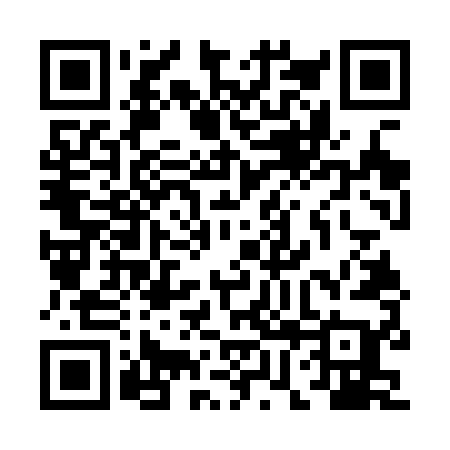 Ramadan times for Suitsu, EstoniaMon 11 Mar 2024 - Wed 10 Apr 2024High Latitude Method: Angle Based RulePrayer Calculation Method: Muslim World LeagueAsar Calculation Method: HanafiPrayer times provided by https://www.salahtimes.comDateDayFajrSuhurSunriseDhuhrAsrIftarMaghribIsha11Mon4:364:366:5212:354:136:196:198:2612Tue4:334:336:4912:354:156:226:228:2913Wed4:304:306:4612:344:176:246:248:3214Thu4:274:276:4312:344:196:266:268:3415Fri4:234:236:4012:344:216:296:298:3716Sat4:204:206:3712:334:236:316:318:4017Sun4:174:176:3412:334:256:336:338:4318Mon4:134:136:3212:334:276:356:358:4519Tue4:104:106:2912:334:296:386:388:4820Wed4:064:066:2612:324:316:406:408:5121Thu4:034:036:2312:324:326:426:428:5422Fri3:593:596:2012:324:346:456:458:5723Sat3:553:556:1712:314:366:476:479:0024Sun3:523:526:1412:314:386:496:499:0325Mon3:483:486:1112:314:406:526:529:0626Tue3:443:446:0812:304:416:546:549:0927Wed3:403:406:0512:304:436:566:569:1228Thu3:373:376:0312:304:456:586:589:1529Fri3:333:336:0012:304:477:017:019:1830Sat3:293:295:5712:294:487:037:039:2231Sun4:254:256:541:295:508:058:0510:251Mon4:204:206:511:295:528:088:0810:282Tue4:164:166:481:285:538:108:1010:323Wed4:124:126:451:285:558:128:1210:354Thu4:084:086:421:285:578:158:1510:395Fri4:034:036:391:285:588:178:1710:436Sat3:593:596:371:276:008:198:1910:467Sun3:543:546:341:276:028:218:2110:508Mon3:493:496:311:276:038:248:2410:549Tue3:453:456:281:266:058:268:2610:5810Wed3:403:406:251:266:078:288:2811:02